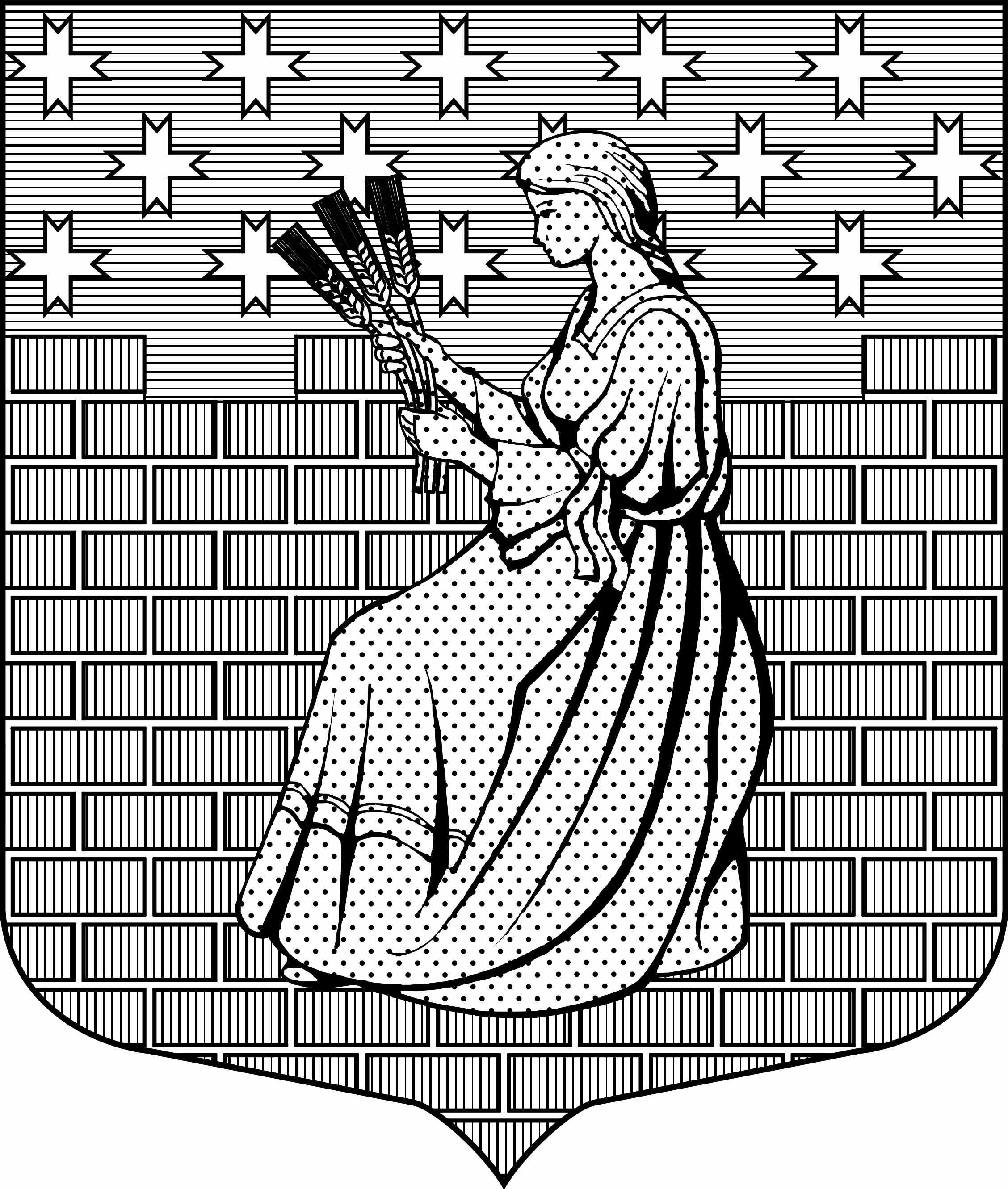 МУНИЦИПАЛЬНОЕ ОБРАЗОВАНИЕ«НОВОДЕВЯТКИНСКОЕ СЕЛЬСКОЕ ПОСЕЛЕНИЕ»ВСЕВОЛОЖСКОГО МУНИЦИПАЛЬНОГО РАЙОНАЛЕНИНГРАДСКОЙ ОБЛАСТИ188673, дер. Новое Девяткино, ул. Школьная, д. 2 , помещ. 13-Н  Всеволожский район, Ленинградская областьТел./факс (812) 679-91-50, (813-70) 65-560АДМИНИСТРАЦИЯПОСТАНОВЛЕНИЕ10.05.2023                                                                                     № 102/01-04    дер. Новое ДевяткиноО внесении изменений в муниципальнуюпрограмму «Благоустройство территориимуниципального образования«Новодевяткинское сельское поселение» Всеволожского муниципального района Ленинградской области на 2022-2024 годы» В соответствии с Бюджетным кодексом РФ, Федеральным законом от 06.10.2003г. № 131-ФЗ «Об общих принципах организации местного самоуправления в Российской Федерации», Уставом МО «Новодевяткинское сельское поселение», постановлением администрации МО «Новодевяткинское сельское поселение» от 25.10.2021г. № 144/01-04 «Об утверждении Порядка разработки, утверждения, реализации и оценки  эффективности  реализации муниципальных программ (комплексных программ) МО «Новодевяткинское сельское поселение»,  на основании решения совета депутатов МО «Новодевяткинское сельское поселение» от 13.04.2023г. № 22/01-02 «О внесении изменений в решение совета депутатов МО «Новодевяткинское сельское поселение» «О бюджете МО «Новодевяткинское сельское поселение» на 2023 год и на  плановый период 2024-2025 годов» от 22.12.2022г. № 81/01-02»,  в целях актуализации ранее принятого правового акта администрацииПОСТАНОВЛЯЮ:1. Внести в муниципальную программу «Благоустройство территории муниципального образования «Новодевяткинское сельское поселение» Всеволожского муниципального района Ленинградской области на 2022-2024 годы», утвержденную постановлением администрации МО «Новодевяткинское сельское поселение» от 08.11.2021г. № 156/01-04 «Об утверждении муниципальной программы «Благоустройство территории муниципального образования«Новодевяткинское сельское поселение» Всеволожского муниципального района Ленинградской области на 2022-2024 годы» следующие изменения в отношении 2023 года: 1.1. Раздел 1 «Паспорт муниципальной программы «Благоустройство территории муниципального образования «Новодевяткинское сельское поселение» Всеволожского муниципального района Ленинградской области на 2022-2024 годы», изложить в новой редакции в соответствии с приложением № 1 к настоящему постановлению.1.2. Таблицу № 2 «Финансовое обеспечение муниципальной программы» изложить в новой редакции в соответствии с приложением № 2 к настоящему постановлению.1.3. Таблицу № 3 «Перечень мероприятий (результатов) муниципальной программы» изложить в новой редакции в соответствии с приложением № 3 к настоящему постановлению.1.4. Таблицу № 4 «Показатели комплекса процессных мероприятий» изложить в новой редакции в соответствии с приложением № 4 к настоящему постановлению.2. Настоящее постановление вступает в силу с момента его подписания.3.Опубликовать настоящее постановление на официальном сайте муниципального образования в сети Интернет.         4. Контроль за исполнением настоящего постановления возложить на заместителя главы администрации по экономике, строительству, жилищно-коммунальному хозяйству, благоустройству, безопасности, ГО и ЧС, профилактике терроризма, экстремизма и наркомании Поспелова А.Л. Глава муниципального образования					Д.АМайоров               Приложение № 2                                                                                                 к постановлению                                                                                      от  10 мая 2023 г. №  102   /01-04Таблица № 2Финансовое обеспечение муниципальной программы                   Приложение № 3                                                                                                  к постановлению   от 10  мая 2023 г. №  102   /01-04Таблица № 3Перечень мероприятий (результатов)муниципальной программы                   Приложение № 4                                                                                                   к постановлению                                                                                      от   10 мая     2023г.   №102  /01-04Таблица № 4Показатели комплекса процессных мероприятий                                                                                          Приложение №1                                                                                         к постановлению                                                                                 от   10 мая   2023г. № 102 /01-041. ПАСПОРТмуниципальной программы «Благоустройство территориимуниципального образования «Новодевяткинское сельское поселение»Всеволожского муниципального района Ленинградской области на 2022-2024 годы»Сроки реализации муниципальной программы2022 - 2024 годыОтветственный исполнитель муниципальной программыМуниципальное казенное учреждение «Агентство по развитию и обслуживанию территории» муниципального образования «Новодевяткинское сельское поселение» Всеволожского муниципального района Ленинградской области (далее – МКУ «Агентство по развитию и обслуживанию территории»)Соисполнители муниципальной программыНетУчастники муниципальной программыМКУ «Агентство по развитию и обслуживанию территории»Цели муниципальной программыБлагоустройство территории муниципального образования «Новодевяткинское сельское поселение»Задачи муниципальной программы1. Улучшение санитарного состояния территории, обеспечение благоприятных условий для жизни, отдыха и культурной деятельности населения.2. Осуществление работ по строительству, реконструкции и капитальному ремонту объектов благоустройства, расположенных на территории поселения»; установка малых архитектурных форм в местах массового отдыха жителей поселения; комплексное благоустройство внутриквартальных и придомовых территорий; обустройство скверов и зон отдыха для жителей поселения.3. Совершенствование социального пространства МО «Новодевяткинское сельское поселение»:- формирование здорового образа жизни детей, подростков и взрослого населения муниципального образования;- организация экономически эффективной системы благоустройства территории муниципального образования, отвечающей современным экологическим, санитарно-гигиеническим требованиям и создающей безопасные и комфортные условия для проживания жителей поселения;- создание благоприятных условий для проживания и отдыха жителей поселения.Ожидаемые (конечные) результаты реализации муниципальной программы- повышение уровня транспортной инфраструктуры посредством осуществления оборудования и строительства дополнительных автостоянок,- повышение уровня комфортности и чистоты на территории поселения, посредством установки дополнительного количества малых архитектурных форм (скамеек, урн),- повышение уровня безопасности и комфортности проживания, посредством строительства и реконструкции зон отдыха, спортивных объектов,- создание достойной и экологически безопасной среды обитания и повышение уровня жизни его жителей без привлечения средств государственной поддержки,- обеспечение благоприятной сферу жизнедеятельности населения в поселении,- повышение уровня санитарно-экологического благополучия жителей,- сохранение зеленых насаждений и высадка новых,- обеспечение условий для маломобильного населения,     - удовлетворение потребности жителей муниципального образования в проведении досуга при посещении новых детских, спортивных площадок и зон отдыха, что позволит популяризовать самостоятельные занятия и спортивные игры среди населения,- улучшение архитектурно-планировочного облика поселения,- улучшение экологической обстановки и санитарно-гигиенических условий жизни в поселении,- улучшение пешеходной доступности граждан к объектам инфраструктуры поселения.Федеральные проекты, реализуемые в рамках реализации муниципальной программыНетФинансовое обеспечение муниципальной программы - всего, в том числе по годам реализацииОбщий объем финансирования муниципальной программы составляет 99 106 642,11 рублей, в том числе:2022 год –   34 029 842,53 рублей;2023 год –   29 709 999,58 рублей;2024 год –   35 366 800,00 рублейРазмер налоговых расходов, направленных на достижение целей муниципальной программы - всего, в том числе по годам реализацииОбщий объем налоговых расходов, направленных на достижение цели муниципальной программы составляет 0,0 рублей, в том числе:2022 год – 0,0 рублей;2023 год – 0,0 рублей;2024 год – 0,0 рублейНаименование муниципальной программы (комплексной программы), структурного элемента/источник финансового обеспеченияОбъем финансового обеспечения по годам реализации, рублейОбъем финансового обеспечения по годам реализации, рублейОбъем финансового обеспечения по годам реализации, рублейОбъем финансового обеспечения по годам реализации, рублейНаименование муниципальной программы (комплексной программы), структурного элемента/источник финансового обеспечения2022 год2023 год2024 годВсего12345Муниципальная программа «Благоустройство территории муниципального образования «Новодевяткинское сельское поселение» Всеволожского муниципального района Ленинградской области на 2022-2024 годы» (всего), в том числе:34 029 842,5329 709 999,5835 366 800,0099 106 642,11Федеральный бюджет0,00,00,00,0Областной бюджет3 164 100,00 3 151 200,000,06 315 300,00Бюджет муниципального образования30 865 742,5326 558 799,5835 366 800,0092 791 342,11Внебюджетные источники0,00,00,00,0Объем налоговых расходов0,00,00,00,0Муниципальная программа, в том числе по структурным элементам:Структурный элемент 1: «Благоустройство территории муниципального образования «Новодевяткинское сельское поселение» (всего),в том числе:34 029 842,5329 709 999,5835 366 800,0099 106 642,11Федеральный бюджет0,00,00,00,0Областной бюджет3 164 100,00 3 151 200,000,06 315 300,00Бюджет муниципального образования30 865 742,5326 558 799,5835 366 800,0092 791 342,11Внебюджетные источники0,00,00,00,0Наименование мероприятия (результата)Объем финансового обеспечения по годам реализации, рублейОбъем финансового обеспечения по годам реализации, рублейОбъем финансового обеспечения по годам реализации, рублейОбъем финансового обеспечения по годам реализации, рублейНаименование мероприятия (результата)2022 год2023 год2024 годВсего12345Муниципальная программа «Благоустройство территории муниципального образования «Новодевяткинское сельское поселение» Всеволожского муниципального района Ленинградской области на 2022-2024 годы»Муниципальная программа «Благоустройство территории муниципального образования «Новодевяткинское сельское поселение» Всеволожского муниципального района Ленинградской области на 2022-2024 годы»Муниципальная программа «Благоустройство территории муниципального образования «Новодевяткинское сельское поселение» Всеволожского муниципального района Ленинградской области на 2022-2024 годы»Муниципальная программа «Благоустройство территории муниципального образования «Новодевяткинское сельское поселение» Всеволожского муниципального района Ленинградской области на 2022-2024 годы»Муниципальная программа «Благоустройство территории муниципального образования «Новодевяткинское сельское поселение» Всеволожского муниципального района Ленинградской области на 2022-2024 годы»Структурный элемент «Благоустройство территории муниципального образования«Новодевяткинское сельское поселение»Структурный элемент «Благоустройство территории муниципального образования«Новодевяткинское сельское поселение»Структурный элемент «Благоустройство территории муниципального образования«Новодевяткинское сельское поселение»Структурный элемент «Благоустройство территории муниципального образования«Новодевяткинское сельское поселение»Структурный элемент «Благоустройство территории муниципального образования«Новодевяткинское сельское поселение»Мероприятие (результат) № 1.Уборка территории МО «Новодевяткинское сельское поселение»13 537 453,0214 500 000,0014 000 000,0042 037 453,02Мероприятие (результат) № 2. Благоустройство внутриквартальных территорий МО «Новодевяткинское сельское поселение»14 533 021,995 094 865,4516 426 600,0036 054 487,44Мероприятие (результат) № 3. Благоустройство территории в д. Новое Девяткино между жилыми домами по улице Ветеранов 4 и Флотская 6: устройство покрытия газонов, альпинариев и рокариев, установки МАФ, посадки деревьев и кустарников.3 536 111,520,000,003 536 111,52Мероприятие (результат) № 4. Обслуживание детских и спортивных площадок МО «Новодевяткинское сельское поселение», ремонт оборудования 1 124 367,003 500 000,003 000 000,007 624 367,00Мероприятие (результат) № 5. Обслуживание зеленых насаждений МО «Новодевяткинское сельское поселение»274 248,00900 000,00850 000,02 024 248,00Мероприятие (результат) № 6. Оформление поселка к праздничным датам955 900,00900 000,00840 200,002 696 100,00Мероприятие (результат) № 7. Организация работ по ликвидации несанкционированных свалок68 741,00250 000,00250 000,00568 741,00Мероприятие (результат) № 8.Благоустройство территории в д.Новое Девяткино на детской площадке возле МКД№14 по ул. Ветеранов: устройство резинового покрытия, установка детского оборудования0,00911 483,030,00911 483,03Мероприятие (результат) № 9.Благоустройство территории в д.Новое Девяткино на детской площадке между МКД №5 и МКД №7 по ул.Озерная: устройство резинового покрытия, установка детского оборудования, окраска ограждения0,003 653 651,100,003 653 651,10№ п/пНаименование показателяЕд. изм.Значение показателей по годамЗначение показателей по годамЗначение показателей по годамЗначение показателей по годамОтветственный исполнительОтветственный исполнитель№ п/пНаименование показателяЕд. изм.2022 год2023 год2024 год123456771.Комплекс процессных мероприятий «Благоустройство территории муниципального образования «Новодевяткинское сельское поселение»руб.34 029 842,5329 709 999,5835 366 800,00МКУ «Агентство по развитию и обслуживанию территории»МКУ «Агентство по развитию и обслуживанию территории»